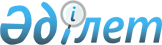 Об определении и утверждении мест размещения нестационарных торговых объектов в Аулиекольском районеПостановление акимата Аулиекольского района Костанайской области от 27 октября 2021 года № 153. Зарегистрировано в Министерстве юстиции Республики Казахстан 1 ноября 2021 года № 24985
      В соответствии с подпунктом 4-2) пункта 1 статьи 31 Закона Республики Казахстан "О местном государственном управлении и самоуправлении в Республике Казахстан", пунктом 50-1 Правил внутренней торговли, утвержденных приказом исполняющего обязанности Министра национальной экономики Республики Казахстан от 27 марта 2015 года № 264 (зарегистрирован в Реестре государственной регистрации нормативных правовых актов № 11148), акимат Аулиекольского района ПОСТАНОВЛЯЕТ:
      1. Определить и утвердить места размещения нестационарных торговых объектов в Аулиекольском районе согласно приложению к настоящему постановлению.
      2. Контроль за исполнением настоящего постановления возложить на курирующего заместителя акима Аулиекольского района Костанайской области.
      3. Настоящее постановление вводится в действие по истечении десяти календарных дней после дня его первого официального опубликования. Места размещения нестационарных торговых объектов в Аулиекольском районе
					© 2012. РГП на ПХВ «Институт законодательства и правовой информации Республики Казахстан» Министерства юстиции Республики Казахстан
				
      Аким района 

Е. Теменов
Приложениек постановлению акиматаАулиекольского районаот 27 октября 2021 года№ 153
№
Места размещения нестационарных торговых объектов
Занимаемая площадь, квадратный метр
Период осуществления торговой деятельности
Сфера деятельности
Близлежащая инфраструктура
1
Аулиекольский район, село Аулиеколь, улица Тургумбаева, напротив здания № 21
1 место по 5 квадратных метров
5 лет
продовольственные/непродовольственные товары
торговые объекты, в которых реализуется схожий ассортимент товаров, а также объекты общественного питания отсутствуют
2
Аулиекольский район, Аманкарагайский сельский округ, село Аманкарагай, улица Гагарина, возле магазина "Континент"
1 место по 5 квадратных метров
5 лет
продовольственные/непродовольственные товары
торговые объекты, в которых реализуется схожий ассортимент товаров, а также объекты общественного питания отсутствуют
3
Аулиекольский район, Аманкарагайский сельский округ, село Аманкарагай, улица Блока, возле дома № 2
1 место по 5 квадратных метров
5 лет
продовольственные/непродовольственные товары
торговые объекты, в которых реализуется схожий ассортимент товаров, а также объекты общественного питания отсутствуют
4
Аулиекольский район, Аманкарагайский сельский округ, село Аманкарагай, 96 километр трассы Костанай - Аулиеколь - Сурган (левая сторона по направлению с села Аманкарагай в город Костанай)
6 мест по 5 квадратных метров
5 лет
продовольственные/непродовольственные товары
торговые объекты, в которых реализуется схожий ассортимент товаров, а также объекты общественного питания отсутствуют
5
Аулиекольский район, Аманкарагайский сельский округ, село Аманкарагай, 87 километр трассы Костанай - Аулиеколь - Сурган (левая сторона по направлению с села Аманкарагай в город Костанай)
6 мест по 5 квадратных метров
5 лет
продовольственные/непродовольственные товары
торговые объекты, в которых реализуется схожий ассортимент товаров, а также объекты общественного питания отсутствуют
6
Аулиекольский район, поселок Кушмурун, улица Кавкетаева возле дома № 4
1 место по 5 квадратных метров
5 лет
продовольственные/непродовольственные товары
торговые объекты, в которых реализуется схожий ассортимент товаров, а также объекты общественного питания отсутствуют
7
Аулиекольский район, поселок Кушмурун, улица Ленина возле дома № 69
1 место по 5 квадратных метров
5 лет
продовольственные/непродовольственные товары
торговые объекты, в которых реализуется схожий ассортимент товаров, а также объекты общественного питания отсутствуют
8
Аулиекольский район, поселок Кушмурун, переулок Убаганский возле дома № 1
1 место по 5 квадратных метров
5 лет
продовольственные/непродовольственные товары
торговые объекты, в которых реализуется схожий ассортимент товаров, а также объекты общественного питания отсутствуют
9
Аулиекольский район, Диевский сельский округ, село Диевка, улица Абая, возле дома № 37
1 место по 5 квадратных метров
5 лет
продовольственные/непродовольственные товары
торговые объекты, в которых реализуется схожий ассортимент товаров, а также объекты общественного питания отсутствуют
10
Аулиекольский район, Новонежинский сельский округ, село Новонежинка, 82 километр трассы Костанай - Аулиеколь - Сурган (левая сторона по направлению с села Новонежинка в город Костанай) 
1 место по 5 квадратных метров
5 лет
продовольственные/непродовольственные товары
торговые объекты, в которых реализуется схожий ассортимент товаров, а также объекты общественного питания отсутствуют
11
Аулиекольский район, Новонежинский сельский округ, село Лаврентьевка, 61 километр трассы Костанай - Аулиеколь - Сурган (левая сторона по направлению с села Лаврентьевка в город Костанай)
1 место по 5 квадратных метров
5 лет
продовольственные/непродовольственные товары
торговые объекты, в которых реализуется схожий ассортимент товаров, а также объекты общественного питания отсутствуют
12
Аулиекольский район, Новоселовский сельский округ, село Новоселовка, улица Ленина, возле дома № 23
1 место по 5 квадратных метров
5 лет
продовольственные/непродовольственные товары
торговые объекты, в которых реализуется схожий ассортимент товаров, а также объекты общественного питания отсутствуют
13
Аулиекольский район, Черниговский сельский округ, село Черниговка, улица Ленина, возле дома № 35
1 место по 5 квадратных метров
5 лет
продовольственные/непродовольственные товары
торговые объекты, в которых реализуется схожий ассортимент товаров, а также объекты общественного питания отсутствуют
14
Аулиекольский район, Казанбасский сельский округ, село Октябрьское, улица Ленина, возле дома № 9
1 место по 5 квадратных метров
5 лет
продовольственные/непродовольственные товары
торговые объекты, в которых реализуется схожий ассортимент товаров, а также объекты общественного питания отсутствуют
15
Аулиекольский район, Казанбасский сельский округ, село Казанбасы, улица Вокзальная, возле дома № 5
1 место по 5 квадратных метров
5 лет
продовольственные/непродовольственные товары
торговые объекты, в которых реализуется схожий ассортимент товаров, а также объекты общественного питания отсутствуют
16
Аулиекольский район, Москалевский сельский округ, село Москалевка, улица Наметова, возле дома № 24
1 место по 5 квадратных метров
5 лет
продовольственные/непродовольственные товары
торговые объекты, в которых реализуется схожий ассортимент товаров, а также объекты общественного питания отсутствуют
17
Аулиекольский район, село Тимофеевка, улица Нечепуренко, возле дома № 31 А
1 место по 5 квадратных метров
5 лет
продовольственные/непродовольственные товары
торговые объекты, в которых реализуется схожий ассортимент товаров, а также объекты общественного питания отсутствуют
18
Аулиекольский район, Сулукольсккий сельский округ, село Юльевка, улица Гагарина, возле дома № 4 А
1 место по 5 квадратных метров
5 лет
продовольственные/непродовольственные товары
торговые объекты, в которых реализуется схожий ассортимент товаров, а также объекты общественного питания отсутствуют
19
Аулиекольский район, село Первомайское, улица Советская, возле дома № 42 
1 место по 5 квадратных метров
5 лет
продовольственные/непродовольственные товары
торговые объекты, в которых реализуется схожий ассортимент товаров, а также объекты общественного питания отсутствуют
20
Аулиекольский район, село Коктал, улица № 2, возле дома № 1
1 место по 5 квадратных метров
5 лет
продовольственные/непродовольственные товары
торговые объекты, в которых реализуется схожий ассортимент товаров, а также объекты общественного питания отсутствуют